Si ricorda a tutto il personale che dal 5 al 7 aprile c.m. si svolgeranno le elezioni per il rinnovo della RSU d’Istituto.Il seggio verrà predisposto presso la sede centrale nei pressi della segreteria e sarà possibile votare dalle 7.30 alle 14.00.Si può esprimere una sola preferenza e si vota contrassegnando il simbolo della lista scelta o uno dei candidati della medesima lista oppure entrambi.Si sottolinea l’importanza di partecipare alle elezioni per la scelta della propria rappresentanza nel prossimo triennio.Distinti saluti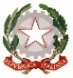 Ministero dell’istruzione -Ufficio Scolastico per la Lombardia  Ambito Territoriale di BergamoIstituto Comprensivo di CLUSONEviale Roma 11  24023 Clusone (Bergamo)  tel. 0346/21023 - bgic80600q@istruzione.it (PEC: bgic80600q@pec.istruzione.it)codice meccanografico BGIC80600Q - codice fiscale 90017480162www.icclusone.itA tutto il personale Docente e ATAOggetto:elezioni RSU 2022Il Dirigente ScolasticoProf. Nico RinaldiOriginale informatico firmato digitalmenteai sensi del D.Lgs. 82/2005 e ss.mm.ii.